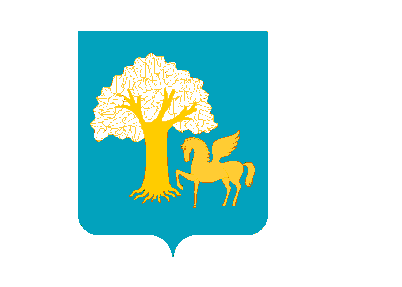 РЕШЕНИЕ№ 27-31-2                                                                  от  «17» ноября 2017 годаОб утверждении муниципальной программы «Формирование современной городской среды на территории сельского поселения Верхнекигинский сельсовет муниципального района Кигинский район Республики Башкортостан на 2018-2022 год»Руководствуясь Федеральным законом от 6 октября 2003 года № 131 – ФЗ «Об общих принципах организации местного самоуправления в Российской Федерации», Постановлением  Правительства Российской Федерации от 10 февраля 2017 года №169 «Об утверждении Правил предоставления и распределения субсидий из федерального бюджета бюджетам субъектов Российской Федерации на поддержку государственных программ субъектов Российской Федерации и муниципальных программ формирования современной городской среды», Постановлением Правительства республики Башкортостан от 15.03.2017 года № 88 «О реализации постановления Правительства Российской Федерации от 10.02.2017 года №169 «Об утверждении Правил предоставления и распределения субсидий из федерального бюджета бюджетам субъектов Российской Федерации на поддержку государственных программ формирования современной городской среды», р е ш и л :	Утвердить  муниципальную программу «Формирование современной городской среды на 2018-2022 годы».Настоящее решение обнародовать на информационном стенде в здании администрации сельского поселения Верхнекигинский сельсовет и разместить на официальном сайте Администрации сельского поселения Верхнекигинский сельсовет муниципального района Кигинский район Республики Башкортостан http://v-kigi.ru/.Контроль за исполнением данного решения возложить на постоянные комиссии Совета сельского поселения Верхнекигинский сельсовет муниципального района Кигинский район Республики Башкортостан.Глава сельского поселения Верхнекигинский сельсовет                                                    Н.А. ШамиевУТВЕРЖДЕНА Решением Совета Администрациисельского поселения Верхнекигинский сельсоветмуниципального района Кигинский район Республики Башкортостан от «17» ноября 2017 г. № 27-31-2Муниципальная программа«Формирование современной городской среды на территории сельского поселения Верхнекигинский сельсовет муниципального района Кигинский район Республики Башкортостанна 2018-2022 год»ПАСПОРТМуниципальной программы «Формирование современной городской среды на территории сельского поселения Верхнекигинский сельсовет муниципального района Кигинский район Республики Башкортостан на 2018-2022 годХарактеристика текущего состояния сферы благоустройства в муниципальном образованииОдним из приоритетных направлений развития муниципального образования является повышения уровня благоустройства, создание безопасных и комфортных условий для проживания жителей муниципального образования. По условиям участвовать в программе могут населенные пункты с населением свыше 1000 чел. В Кигинском районе имеется 2 населенных пункта с населением более 1000 чел.: село Верхние Киги (райцентр) и село Нижние Киги. Многоквартирные жилые дома имеются только в с. Верхние Киги.Статус современного муниципального образования во многом определяет уровень внешнего благоустройства и развитая инженерная инфраструктура.В селе Верхние Киги  насчитывается 31 многоквартирный  дом общей площадью дворовых территорий 65,065 тыс. кв. м. Количество и площадь благоустроенных дворовых территорий (полностью освещенных, оборудованными местами для проведения досуга  и отдыха разными группами населения (спортивные площадки, детские площадки и т.д.), малыми архитектурными формами) составит 31 многоквартирный дом, с площадью дворовых территорий .Охват населения благоустроенными дворовыми территориями (доля населения, проживающего в жилом фонде с благоустроенными дворовыми территориями от общей численности населения муниципального образования субъекта Российской Федерации)  составит 100 %.   Большинство жилых домов введено в эксплуатацию в 1960 - 1980 годах прошлого столетия и внутриквартальные дороги и проезды, расположенные в жилой застройке, не соответствует технологическим, эксплуатационным требованиям. Благоустройство территории муниципального образования представляет собой комплекс мероприятий, направленных на создание благоприятных, здоровых и культурных условий жизни, трудовой деятельности и досуга населения в границах городской черты. Необходимость благоустройства территорий, в том числе комплексного, продиктовано на сегодняшний день необходимостью обеспечения проживания людей в более комфортных условиях при постоянно растущем благосостоянии населения.В существующем жилищном фонде на территории муниципального образования объекты благоустройства  дворов за многолетний период эксплуатации пришли в ветхое состояние, и не отвечают современным требованиям, обусловленным нормами Градостроительного и Жилищного кодексов Российской Федерации.Кроме того, результаты обследований дворовых территории показали, что пришло в негодность асфальтобетонное покрытие внутри дворовых проездов и тротуаров. В большинстве дворов отсутствует необходимый набор МАФ  и обустроенные детские площадки.  Отсутствуют специально оборудованные стоянки для автомобилей, что приводит к их хаотичной парковке, в некоторых случаях даже на зеленой зоне.          Реализация Программы позволит создать на дворовых территориях многоквартирных домов условия, благоприятно влияющие на психологическое состояние человека, повысить комфортность проживания жителей города, обеспечить более эффективную эксплуатацию жилых домов, сформировать активную гражданскую позицию населения посредством его участия в благоустройстве внутридворовых территорий, повысить уровень и качество жизни горожан.Комплексное благоустройство дворовых территорий и мест массового пребывания населения позволит поддержать их в удовлетворительном состоянии, повысить уровень благоустройства, выполнить архитектурно-планировочную организацию территории, обеспечить здоровые условия отдыха и жизни жителей. В 2016 году силами жителей села проведена дополнительная посадка деревьев в парке Победы площадью 5673 кв.м и в парке по улице Цветочная площадью 6479 кв.м. В парке «Культуры и отдыха» площадью 14389 кв.м по ул. Советской последний раз уход за деревьями произведен в 2007 году, ремонт скамеек и урн в 2009 году, и установлен 1 светильник уличного освещения. На площади напротив магазина ЗАО «Тандер» по ул. Советской со сквером им. Мастуры Сахаутдиновой площадью 9063 кв.м последний раз ремонтные работы проводились 2005 году. На сегодняшний день нуждаются в ремонте парки и площадь со сквером, где уже потеряли эстетический вид. Тротуарная часть пришла в негодность, отсутствует необходимый набор МАФ, плохо организована автостоянка, зонирование территории не соответствует современным требованиям для проведения досуга.При реализации муниципальной программы возможно возникновение следующих рисков, которые могут препятствовать достижению планируемых результатов: - риски, связанные с изменением бюджетного законодательства; - финансовые риски: финансирование муниципальной программы не в полном объеме в связи с неисполнением доходной части бюджета района. В таком случае муниципальная программа подлежит корректировке.Одним из приоритетов реализации программы является обеспечение надлежащего технического и санитарно-гигиенического состояния дворовых территорий многоквартирных домов и мест массового пребывания населения, создание комфортной территории для жизнедеятельности населения.2.	Приоритеты региональной политики в сфере благоустройства, формулировка целей и постановка задач программыПриоритетами муниципальной политики в сфере жилищно-коммунального хозяйства муниципального образования являются:- повышение комфортности условий проживания граждан;- благоустройство территорий.При разработке мероприятий Программы сформированы и определены основные цели и задачи.Целью реализации Программы является формирование в кварталах жилой застройки среды, благоприятной для проживания населения, а также мест массового пребывания населения. Для достижения этой цели предлагается выполнить задачи по ремонту и благоустройству дворовых территорий многоквартирных домов, а также мест массового пребывания населения входящих в перечень минимальных и дополнительных видов работ в соответствии с правилами предоставления и распределения субсидий из федерального бюджета:благоустройство дворовых территорий многоквартирных домов понимается как совокупность мероприятий, направленных на создание и поддержание функционально, экологически и эстетически организованной городской среды, включающей:- архитектурно-планировочную организацию территории (ремонт пешеходных дорожек, благоустройство и техническое оснащение площадок - детских);- реконструкцию озеленения (посадку деревьев и кустарников с организацией ландшафтных групп, устройство и ремонт газонов и цветников);- освещение территорий при наличии технической возможности;- размещение малых архитектурных форм и объектов городского дизайна (скамеек, оборудования спортивно-игровых площадок, ограждений и прочего). В целом программа по придомовым территориям многоквартирных жилых домов разработана в приложении №7.Реконструкция озеленений (посадка деревьев и кустарников с организацией ландшафтных групп, ремонт газонов и цветников производится силами и за счет населения, управляющей компании и спонсоров.Перед началом работ по комплексному благоустройству двора разрабатывается эскизный проект мероприятий – бизнес-проект, а при необходимости - рабочий проект. Все мероприятия планируются с учетом создания условий для жизнедеятельности инвалидов.Основными задачами Программы являются:- выполнение ремонта и благоустройства дворовых территорий;- выполнение ремонта мест массового пребывания населения;- приоритетное направление социально-экономического развития муниципального образования муниципального района Кигинский район Республики Башкортостан.  Для оценки достижения цели и выполнения задач Программы предлагаются следующие индикаторы:- доля дворовых территорий МКД, в отношении которых проведены работы по комплексному благоустройству, от общего количества дворовых территорий МКД;- количество дворовых территорий МКД, приведенных в нормативное состояние;- доля дворовых территорий, на которых проведен ремонт асфальтобетонного покрытия, устройство тротуаров и парковочных мест;- доля дворовых территорий, на которых созданы комфортные условия для отдыха и досуга жителей, от общего количества дворовых территорий МКД, участвующих в Программе;  - количество дворовых территорий МКД, на которых выполнены работы по озеленению;- доля территорий общего пользования, мест массового отдыха людей муниципального образования, от общего количества территорий общего пользования муниципального образования;- повышения уровня информирования о мероприятиях по формированию современной городской среды муниципального образования;- доля участия населения в мероприятиях, проводимых в рамках Программы.          Сведения о показателях (индикаторах) Программы представлены в приложении № 1 к Программе.Прогноз ожидаемых результатов реализации ПрограммыВ результате реализации программных мероприятий к каждой дворовой территории, включенной в Программу, планируется применить индивидуальную технологию производства восстановительных и ремонтных работ. Проведение работ, необходимых для приведения территорий, прилегающих к многоквартирным жилым домам, и внутриквартальных проездов в нормативное состояние, обеспечит комфортные условия проживания населения, безопасность движения жителей города, беспрепятственный проезд спецтехники, скорой помощи и т.д.В результате реализации мероприятий, предусмотренных муниципальной программой, планируется:- повышение уровня благоустройства дворовых территорий;- повышение уровня благоустройства мест массового отдыха людей;- обеспечение комфортности проживания жителей села;- повышение безопасности движения пешеходов и транспортных средств на придомовых территориях и проездах к дворовым территориям многоквартирных домов.Объем средств, необходимых на реализацию ПрограммыОбъем  финансовых  ресурсов  Программы  на  2018  год  составляет 4 804,0 тыс.руб.  Финансирование осуществляется за счет средств федерального бюджета 4 013,8  тыс. рублей, бюджета Республики Башкортостан          790,2 тыс. рублей, в том числе: на благоустройство дворовых территорий многоквартирных домов предусмотрен объем финансирования в размере 2 400,3 тыс. рублей, на благоустройство общественных территорий – 2 403,7 тыс. рублей. Информация об объемах финансовых ресурсов, необходимых для реализации Программы, с разбивкой по источникам финансовых ресурсов содержится в приложении № 3 к настоящей Программе.Перечень мероприятий Программы             Основу Программы составляет ремонт и благоустройство дворовых территорий многоквартирных домов и общественных территорий сельского поселения.  Мероприятия по благоустройству дворовых территорий, общественных территорий формируются с учетом необходимости обеспечения физической, пространственной и информационной доступности зданий, сооружений, дворовых и общественных территорий для инвалидов и других маломобильных групп населения.Перечень мероприятий Программы представлен в приложении № 2 к настоящей Программе.Срок реализации настоящей  Программы  2018-2022 годыРеализация Программы предусмотрена на 2018 - 2022 годах. Этапы реализации разбиты сроками по годам. Первый этап – 2018 год. Ежегодно предусматривается в корректировка программы для её актуализации.Объем видов работ по благоустройству дворовых территорий МКД и общественных территорийДля поддержания дворовых территорий и мест массового пребывания населения в технически исправном состоянии и приведения их в соответствие с современными требованиями комфортности разработана настоящая Программа, в которой предусматривается целенаправленная работа по благоустройству дворовых территорий МКД и общественных территорий исходя из: минимального перечня работ:- ремонт дворовых проездов;- ремонт тротуаров и пешеходных дорожек;- обеспечение освещением дворовых территорий и парков;- установка скамеек, урн для мусора;дополнительного перечня работ:- оборудование автомобильных парковок;- ремонт и оборудование детских и (или) спортивных площадок;- устройство и обустройство тротуаров, пешеходных дорожек.Перед началом работ по комплексному благоустройству двора ,парка и площади разрабатывается эскизный проект мероприятий, а при необходимости - рабочий проект. Все мероприятия планируются с учетом необходимости обеспечения физической, пространственной и информационной доступности зданий, сооружений, дворовых и общественных территорий для инвалидов и других маломобильных групп населения.Условия о трудовом участии собственников помещений в многоквартирных домах, собственников иных зданий и сооружений, расположенных в границах дворовой территории,                    подлежащей благоустройству1. Настоящий Порядок устанавливает условия о форме участия собственников помещений в многоквартирных домах, собственников иных зданий и сооружений, расположенных в границах дворовой территории, подлежащей благоустройству (далее - заинтересованные лица), в реализации мероприятий по благоустройству дворовой территории в рамках минимального и дополнительного перечней работ по благоустройству, в том числе о форме и доле такого участия, в разрезе муниципальных образований - получателей субсидий из бюджета Республики Башкортостан.2. В реализации мероприятий по благоустройству дворовой территории в рамках минимального и дополнительного перечней работ по благоустройству предусмотрено трудовое участие.4. Трудовое участие может быть осуществлено в виде выполнения жителями следующих неоплачиваемых работ, не требующих специальной квалификации:- подготовка дворовой территории (объекта) к началу работ (земляные работы, снятие старого оборудования, уборка мусора);- другие работы (покраска оборудования, озеленение территории, посадка деревьев, охрана объекта, предоставление строительных материалов, техники).5. Доля трудового участия заинтересованных лиц в реализации мероприятий по благоустройству дворовых территорий в рамках минимального и (или) дополнительного перечня работ по благоустройству, определяется путем выбора видов работ.6. Решение о форме трудового участия принимается заинтересованными лицами и предоставляется в составе предложения о включении дворовой территории в муниципальную программу формирования современной городской среды:- собственниками помещений в многоквартирных домах в виде протокольно оформленного решения общего собрания собственников;- собственниками иных зданий и сооружений, расположенных в границах дворовой территории, подлежащей благоустройству, в виде простого письменного обязательства, подписанного собственником или иным уполномоченным лицом.7. Трудовое участие заинтересованных лиц в выполнении мероприятий по благоустройству дворовых территорий подтверждается документально.Документом, подтверждающим трудовое участие заинтересованных лиц, является отчет о выполнении работ, включающий информацию о проведении мероприятия с трудовым участием граждан и совета многоквартирного дома, лица, управляющего многоквартирным домом о проведении мероприятия с трудовым участием граждан. При этом, в качестве приложения к такому отчету предоставляется фото и видеоматериалы, подтверждающие проведение мероприятий с трудовым участием граждан и размещаются указанные материалы в средствах массовой информации, социальных сетях, сети «Интернет».9. Проведение мероприятий освещается в средствах массовой информации (печатных, электронных) в режиме он-лайн (размещать соответствующие сюжеты или информацию о проведении мероприятия в день его проведения или ближайшее время после этого) для чего исполнителем Программы, организуется мониторинг подготовки к проведению таких мероприятий. Нормативная стоимость (единичные расценки) работ по благоустройству дворовых территорий и общественных территорийс. Верхние Киги Республики БашкортостанРемонт асфальтированных проездов -997,57 руб/м2;Ремонт тротуаров -586,01 руб/м2;Устройство новых асфальтобетонных покрытий дорожек и стоянок 1155,49 рублей за ;Устройство бортовых камней бетонных 2791,23 рублей за 1п.м.;Установка скамеек 3550 рублей за ед.;Установка урн 2340 рублей за ед.;Работы по монтажу освещения:Общая укрупненная стоимость установки 1 столба с фонарем освещения и проводкой – 15 тыс. руб; в том числе:Работа автогидроподъёмника 902,79 рублей за 1 маш/час.;Установка автомата на 15А 136,191 рублей;Установка светильника на опоре  4800  рублей;Установка фотореле 1127  рублей за ед.;Работа электромонтажник-наладчик 378,80 рублей за 1чел/час.;Установка светильников светодиодных на кронштейнах на опоры 1 1920,76 рублей за ед.;Установка ж/б опоры 9100 рублей;Прокладка провода СИП по стенам 215,47 руб./пм;Установка СИП 127,74 руб. за 1пм. Механизм реализации ПрограммыРеализация Программы осуществляется в соответствии с нормативными правовыми актами Администрации муниципального района Кигинский район Республики Башкортостан.          Разработчиком и исполнителем Программы является Администрация СП Верхнекигинский сельсовет муниципального района Кигинский район Республики БашкортостанИсполнитель осуществляет: - прием заявок на участие в отборе дворовых территорий МКД для включения в адресный перечень дворовых территорий  МКД;- представляет заявки комиссии по рассмотрению и оценки созданной постановлением Администрации СП Верхнекигинский сельсовет муниципального района Кигинский район Республики Башкортостан; - проводит отбор представленных заявок с целью формирования адресного перечня дворовых территорий МКД.Перечень дворовых территории многоквартирных домов утверждается постановлением Администрации СП Верхнекигинский сельсовет муниципального района Кигинский район  Республики Башкортостан, после проведении отбора многоквартирных домов в соответствии с порядком, утвержденным постановлением Администрации СП Верхнекигинский сельсовет муниципального района Кигинский район Республики Башкортостан.Исполнитель мероприятий Программы несет ответственность за качественное и своевременное их выполнение, целевое и рационально использование средств, предусмотренных Программой, своевременное информирование о реализации Программы.Средства выделенные но  оставшиеся не реализованными  в текущем году исполнения программы, переходят на финансирование работ по благоустройству дворовых территорий, включенных сверх минимального перечня работ.  Исполнитель организует выполнение программных мероприятий путем заключения соответствующих муниципальных контрактов с подрядными организациями и осуществляют контроль за надлежащим исполнением подрядчиками обязательств по муниципальным контрактам. Отбор подрядных организаций осуществляется в порядке, установленном Федеральным законом от 05.04.2013 года № 44-ФЗ «О контрактной системе в сфере закупок товаров, работ, услуг для обеспечения государственный и муниципальных нужд». План реализации Программы представлен в приложении № 4 к Программе. Порядок включения предложений заинтересованных лиц о включении дворовой территории в ПрограммуВключение многоквартирных домов в Программу осуществляется по результатам оценки заявок заинтересованных лиц на включение дворовых территорий в Программу исходя из даты предоставления таких предложений при условии соответствия установленным требованиям в порядке, утвержденным постановлением Администрации СП Верхнекигинский сельсовет муниципального района Кигинский район Республики Башкортостан от 04.09.2017 года № 117.Порядок разработки, обсуждения с заинтересованными лицами и утверждения дизайн-проекта благоустройства дворовой территории общественных территорийРазработка, обсуждение с заинтересованными лицами и утверждение дизайн-проектов благоустройства дворовой территории и общественных территорий, включенной в Программу с включением в него текстового и визуального описания проекта благоустройства, перечня (в том числе в виде соответствующих визуализированных изображений) элементов благоустройства, предполагаемых к размещению на соответствующей дворовой и общественной территории осуществляется в соответствии с приложением №6. Ожидаемый социально-экономический эффект и критерии оценки выполнения ПрограммыОжидаемый социально-экономический эффект:Прогнозируемые конечные результаты реализации Программы предусматривают повышение уровня благоустройства муниципального образования, улучшение санитарного содержания территорий.В результате реализации Программы ожидается создание условий, обеспечивающих комфортные условия для работы и отдыха населения на территории муниципального образования. Будет скоординирована деятельность предприятий, обеспечивающих благоустройство населенного пункта и предприятий, имеющих на балансе инженерные сети, что позволит исключить случаи раскопки инженерных сетей на вновь отремонтированных объектах благоустройства и восстановление благоустройства после проведения земляных работ.Эффективность программы оценивается по следующим показателям:- процент привлечения населения  муниципального образования  к работам по благоустройству;- процент привлечения организаций, заинтересованных лиц к работам по благоустройству;- уровень взаимодействия предприятий, обеспечивающих благоустройство поселения и предприятий – владельцев инженерных сетей;- уровень благоустроенности муниципального образования;- комплексность благоустройства  дворовых территорий;- повышение уровня комфортности проживания жителей за счет функционального зонирования дворовых территорий, комплексного благоустройства дворовых территорий;- привлечение жителей к благоустройству своих дворовых территорий, устройству цветников и клумб;В результате реализации  Программы ожидается:- улучшение экологической обстановки и создание среды, комфортной для проживания жителей поселка;- совершенствование эстетического состояния  территории муниципального образования.Управляющий Делами Администрации                                Валиева А.Р.Приложение № 1к муниципальной программе«Формирование современной                                      городской среды на территории сельского поселения Верхнекигинский сельсовет муниципального района Кигинский район Республики Башкортостана 2018 - 2022 годы»С В Е Д Е Н И Яо показателях (индикаторах) муниципальной программы «Формирование современной городской среды на территории СП Верхнекигинский сельсовет муниципального района Кигинский район Республики Башкортостан» на 2018-2022 годы»Приложение № 2к муниципальной программе«Формирование современной                                      городской среды на территории сельского поселения Верхнекигинский сельсовет муниципального района Кигинский район Республики Башкортостана 2018 - 2022 годы»ПЕРЕЧЕНЬосновных мероприятий муниципальной программы «Формирование современной городской на территории СП Верхнекигинский сельсовет муниципального района Кигинский район  Республики Башкортостан на 2018-2022 годы»Приложение № 3к муниципальной программе««Формирование современной                                      городской среды на территории сельского поселения Верхнекигинский сельсовет муниципального района Кигинский район Республики Башкортостана 2018 - 2022 годы»Ресурсное обеспечение муниципальной программы «Формирование современной городской среды на территории сельского поселения Верхнекигинский сельсовет муниципального района Кигинский район Республики Башкортостан на 2018 год»<1> Далее в настоящем Приложении используется сокращения - Программа, ФБ - Федеральный бюджет, КБ - бюджет Республики Башкортостан, МБ - бюджет МР Кигинский район Республики Башкортостан Приложение № 4к муниципальной программе«Формирование современной                                      городской среды на территории сельского поселения Верхнекигинский сельсовет муниципального района Кигинский район Республики Башкортостана 2018 - 2022 годы»План реализации муниципальной программы«Формирование современной городской среды на территории сельского поселения Верхнекигинский сельсовет муниципального района Кигинский район   Республики Башкортостан на 2018-2022 годы»1 этап 2018 годПриложение № 5к муниципальной программе«Формирование современной                                      городской среды на территории сельского поселения Верхнекигинский сельсовет муниципального района Кигинский район Республики Башкортостана 2018 - 2022 годы»КАЛЕНДАРНЫЙ ПЛАНосновных мероприятий муниципальной программы «Формирование современной городской среды на территории муниципального района Кигинский район  Республики Башкортостан на 2018-2022 год»*Срок обсуждения проекта Программы не менее 30 дней.** Предложения должны быть оформлены в соответствии с законодательством Российской Федерации в виде протоколов общих собраний собственников помещений в каждом многоквартирном доме, решений собственников каждого здания и сооружения, образующих дворовую территорию, содержать в том числе следующую информацию:- решение о включении дворовой территории в муниципальную программу;- перечень работ по благоустройству дворовой территории, сформированный исходя из минимального перечня работ по благоустройству; - перечень работ по благоустройству дворовой территории, сформированный исходя из дополнительного перечня работ по благоустройству (в случае принятия такого решения);- форма и доля финансового и (или) трудового участия заинтересованных лиц в реализации мероприятий по благоустройству дворовой территории (в случае, если принято решение о таком участии);- условие о включении/невключении в состав общего имущества в многоквартирном доме оборудования, иных материальных объектов, установленных на дворовой территории в результате реализации мероприятий по ее благоустройству в целях осуществления последующего содержания указанных объектов в соответствии с требованиями законодательства Российской Федерации. Дополнительно к этому решению собственники помещений в многоквартирном доме вправе принять решение о включении в состав общего имущества в многоквартирном доме земельного участка, на котором расположен многоквартирный дом, границы которого не определены на основании данных государственного кадастрового учета на момент принятия данного решения. В случае принятия указанного решения, орган местного самоуправления должен в течение года с момента его принятия обеспечить определение в установленном порядке границ соответствующего земельного участка на основании данных государственного кадастрового учета;- представитель (представители) заинтересованных лиц, уполномоченных на представление предложений, согласование дизайн-проекта благоустройства дворовой территории, а также на участие в контроле, в том числе промежуточном, и приемке работ по благоустройству дворовой территории.***В дизайн-проект включается текстовое и визуальное описание проекта благоустройства, в том числе концепция проекта и перечень (в том числе визуализированный) элементов благоустройства, предполагаемых к размещению на соответствующей территории. Справочно: содержание дизайн-проекта зависит от вида и состава планируемых работ. Это может быть, как проектная, сметная документация или упрощенный вариант в виде изображения дворовой территории с описанием работ и мероприятий, предлагаемых к выполнению с указанием сметной стоимости.Приложение № 6к муниципальной программе«Формирование современной                                      городской среды на территории сельского поселения Верхнекигинский сельсовет муниципального района Кигинский район Республики Башкортостана 2018 - 2022 годы»ПОРЯДОКразработки, обсуждения, согласования и утверждения дизайн-проекта благоустройства дворовой территории многоквартирного дома, а также дизайн-проекта благоустройства территории общего пользования муниципального района Кигинский район Республики Башкортостан1.	Общие положения1.1. Настоящий Порядок регламентирует процедуру разработки, обсуждения, согласования и утверждения дизайн-проекта благоустройства дворовой территории многоквартирного дома, дизайн-проекта благоустройства территории общего пользования муниципального района Кигинский район Республики Башкортостан, а также их утверждение в рамках реализации муниципальной программы «Формирование современной городской среды на территории муниципального района Кигинский район Республики Башкортостан на 2018 год» (далее – Порядок). 1.2. Под дизайн-проектом понимается графический и текстовый материал, включающий в себя визуальное описание дворовой территории или территории общего пользования, с планировочной схемой, фотофиксацией существующего положения, с описанием работ и мероприятий, предлагаемых к выполнению (далее – дизайн проект).Содержание дизайн-проекта зависит от вида и состава планируемых к благоустройству работ. Это может быть как проектная, сметная документация, так и упрощенный вариант в виде изображения дворовой территории или территории общего пользования с описанием работ и мероприятий, предлагаемых к выполнению.1.3. К заинтересованным лицам относятся: собственники помещений в многоквартирных домах, собственники иных зданий и сооружений, расположенных в границах дворовой территории и (или) территории общего пользования, подлежащей благоустройству (далее – заинтересованные лица).2. Разработка дизайн-проектов	2.1. Разработка дизайн-проекта в отношении дворовых территорий многоквартирных домов и территорий общего пользования, осуществляется в соответствии с Правилами благоустройства территории муниципального района Кигинский район Республики Башкортостан, требованиями Градостроительного кодекса Российской Федерации, а также действующими строительными, санитарными и иными нормами и правилами.	2.2. Разработка дизайн-проекта в отношении дворовых территорий многоквартирных домов и территорий общего пользования муниципального района Кигинский район Республики Башкортостан осуществляется  в течение пяти дней со дня утверждения общественной комиссией протокола оценки (ранжирования) заявок заинтересованных лиц на включение в адресный перечень дворовых территорий проекта программы и протокола оценки предложений граждан, организаций на включение в адресный перечень территорий общего пользования муниципального района Кигинский район Республики Башкортостан.	2.3. Разработка дизайн-проекта благоустройства дворовой территории многоквартирного дома осуществляется с учетом минимальных и дополнительных перечней работ по благоустройству дворовой территории и утвержденных протоколом общего собрания собственников помещений в многоквартирном доме, в отношении которой разрабатывается дизайн-проект благоустройства.3. Обсуждение, согласование и утверждение дизайн-проекта	3.1. В целях обсуждения, согласования и утверждения дизайн-проекта благоустройства дворовой территории многоквартирного дома, Организатор уведомляет уполномоченное лицо, которое вправе действовать в интересах всех собственников помещений в многоквартирном доме, придомовая территория которого включена в адресный перечень дворовых территорий проекта программы (далее – уполномоченное лицо), о готовности дизайн-проекта в течение 1 рабочего дня со дня изготовления дизайн-проекта. 	3.2. Уполномоченное лицо обеспечивает обсуждение, согласование дизайн-проекта благоустройства дворовой территории многоквартирного дома, для дальнейшего его утверждения в срок, не превышающий 3 рабочих дней.При выборе дизайн-проекта  комиссия должна руководствоваться следующими критериями для дизайн-проекта:-обеспечение доступности для маломобильных групп населения-практичность-применение современных технологий и материалов-совместимость с общим архитектурным обликом территории-наличие согласования с владельцами подземных коммуникаций-соответствие действующим санитарным и строительным нормам и правилам- рациональное использование средств (в отношении качества приобретаемого материала и выполняемых работ)	3.3. Утверждение дизайн-проекта благоустройства дворовой территории многоквартирного дома осуществляется Общественной комиссией  в течение двух рабочих дней со дня согласования дизайн-проекта дворовой территории многоквартирного дома уполномоченным лицом.	3.4. Обсуждение, согласование и утверждение дизайн-проекта благоустройства территории общего пользования, включенной общественной комиссией в адресный перечень дворовых территорий проекта программы по итогам утверждения протокола оценки предложений граждан, организаций на включение в адресный перечень территорий общего пользования осуществляется с участием специалистов Администрации муниципального района Кигинский район Республики Башкортостан,  сельского поселения Верхнекигинский сельсовет, ООО «Коммунальщик». 	3.5. Дизайн-проект на благоустройство дворовой территории многоквартирного дома утверждается в двух экземплярах, в том числе один экземпляр хранится у уполномоченного лица. 	3.6. Дизайн-проект на благоустройство территории общего пользования утверждается в одном экземпляре и хранится в Администрации Администрация СП Верхнекигинский сельсовет муниципального района Кигинский район Республики Башкортостан.Ответственный исполнитель Программы Администрация сельского поселения Верхнекигинский сельсовет муниципального района Кигинский район Республики Башкортостан, в лице заместителя главы  сельского поселения Верхнекигинский сельсовет муниципального района Кигинский район Республики БашкортостанУчастники ПрограммыАдминистрация сельского поселения Верхнекигинский сельсовет муниципального района Кигинский район Республики Башкортостан;Граждане, их объединения; заинтересованные лица; общественные организации;подрядные организации.Цели Программы - повышение качества и комфорта городской среды   сельского поселения Верхнекигинский сельсовет муниципального района Кигинский район Республики Башкортостан;- реализация участия общественности, граждан, заинтересованных лиц в муниципальной программе для совместного определения развития территории, выявления истинных проблем и потребностей людей; - повышение качеств современной городской среды;- совершенствования уровня и организация  благоустройства дворовых территории многоквартирных домов (далее - МКД) для повышения комфортности проживания граждан в условиях сложившейся застройки;- комплексное улучшение благоустройство дворовых территорий МКД муниципального образования сельского поселения Верхнекигинский сельсовет муниципального района Кигинский район Республики Башкортостан (далее – муниципальное образование);- развитие территорий общего пользования, мест массового отдыха людей муниципального образованияЗадачи Программы- повышение уровня вовлеченности заинтересованных граждан, организаций в реализацию мероприятий по благоустройству территорий общего пользования муниципального образования;- обеспечение формирования единого облика муниципального образования;- проведение ремонта и обеспечение комплексного благоустройства дворовых территорий МКД;- организация новых и восстановление существующих мест отдыха на внутридворовых территориях МКД;-  устройство малых архитектурных форм на дворовых территориях МКД;- озеленение дворовых территорий МКД;- привлечение населения к участию в благоустройстве дворовых территорий МКД;- проведение ремонта и комплексного  обустройства  мест массового отдыха;- повышение уровня благоустройства муниципальных территорий общего пользования.Целевые индикаторы и показатели Программы- доля дворовых территорий МКД, в отношении которых проведены работы по комплексному благоустройству, от общего количества дворовых территорий МКД;- количество дворовых территорий МКД, приведенных в нормативное состояние;- доля дворовых территорий, на которых проведен ремонт асфальтобетонного покрытия, устройство тротуаров и парковочных мест;- доля дворовых территорий, на которых созданы комфортные условия для отдыха и досуга жителей, от общего количества дворовых территорий МКД, участвующих в Программе;  - количество дворовых территорий МКД, на которых выполнены работы по озеленению;- доля территорий общего пользования, мест массового отдыха людей муниципального образования, от общего количества территорий общего пользования  муниципального образования; - повышения уровня информирования о мероприятиях по формированию современной городской среды муниципального образования;- доля участия населения в мероприятиях, проводимых в рамках Программы.Срок реализации Программы  2018 - 2022 годОбъемы бюджетных ассигнований ПрограммыПрогнозируемый общий объем финансирования составляет 4 804,0 тыс. рублей, в том числе:2018 год - на благоустройство общественных территорий МКД: 2 403,7 тыс. рублей; на благоустройство дворовых территорий:  2 400,3 тыс. рублей 2019 год - на благоустройство общественных территорий МКД: 2 034,8 тыс. рублей; на благоустройство дворовых территорий:  2 400,3 тыс. рублей 2020 год - на благоустройство общественных территорий МКД: 1 076 тыс. рублей; на благоустройство дворовых территорий:  2 400,3 тыс. рублей 2021 год - на благоустройство общественных территорий МКД:  1 109,9 тыс. рублей; на благоустройство дворовых территорий:  2 400,3 тыс. рублей 2022 год - на благоустройство общественных территорий МКД: 1 637,6 тыс. рублей; на благоустройство дворовых территорий:  2 400,3 тыс. рублей Ожидаемые результаты реализации Программы- доля дворовых территорий МКД, в отношении которых будут проведены работы по комплексному благоустройству, от общего количества дворовых территорий МКД составит -  31 (в состав которых входят   МКД);- количество дворовых территорий МКД, приведенных в нормативное состояние, составит - 31  дворовых территорий;- 31 комплектов проектно – сметной документации подготовлено на выполнение ремонта дворовых территорий МКД;- общая площадь дорожного покрытия дворовых территорий  МКД составит   - 9 801  кв. м;- общая доля дворовых территорий МКД, на которых созданы комфортные условия для отдыха и досуга жителей, от общего количества дворовых территорий МКД, участвующих в Программе, составит –100 %;- количество граждан, которые будут обеспечены более комфортными условиями проживания в МКД, достигнет 968 человек;- 72 малых архитектурных форм (далее – МАФ) будет установлено на дворовых территориях МКД;- ремонт детских и спортивных площадок и устройство новых – 7 шт.;- обеспечение комплексного благоустройства  территорий общего пользования, мест массового отдыха людей муниципального образования, составит 4 объекта социально-значимого места общей площадью35604 кв.м;-  улучшение эстетического состояния территорий муниципального образования;- уровень информирования о мероприятиях по формированию современной городской среды муниципального образования, в ходе реализации Программы достигнет до 100%;- доля участия населения в мероприятиях, проводимых в рамках Программы, составит 100%№Наименование показателя (индикатора)Единица измеренияЗначения показателейВ том числе№Наименование показателя (индикатора)Единица измерения2018-2022 годы2018 год1Количество благоустроенных дворовых территорий/ МКДЕд.31/317/312Доля благоустроенных дворовых территорий от общего количества дворовых территорий%100%23 %3Охват населения благоустроенными дворовыми территориями (доля населения, проживающего в жилом фонде с благоустроенными дворовыми территориями от общей численности населения муниципального образования)Чел /%968/100%177/18%4Количество благоустроенных муниципальных территорий общего пользованияЕд.415Площадь благоустроенных муниципальных территорий общего пользованияГа35604143896Доля площади благоустроенных муниципальных территорий общего пользования %100407Доля финансового участия в выполнении минимального перечня работ по благоустройству дворовых и общественных территорий заинтересованных лиц %--8 Доля трудового участия в выполнении минимального перечня работ по благоустройству дворовых и общественных территорий%10%10%9.Доля финансового участия в выполнении дополнительного перечня работ по благоустройству дворовых и общественных территорий  заинтересованных лиц%--10. Доля трудового участия в выполнении дополнительного перечня работ по благоустройству дворовых и общественных территорий заинтересованных лиц%10%10%Номер и наименование основного мероприятияОтветственный исполнитель Ответственный исполнитель Срок Срок Срок Срок Ожидаемый непосредственный результат (краткое описание) Ожидаемый непосредственный результат (краткое описание) Основные направления реализации Основные направления реализации Связь с показателями Программы Номер и наименование основного мероприятияОтветственный исполнитель Ответственный исполнитель начала реализацииначала реализацииокончания реализацииокончания реализацииОжидаемый непосредственный результат (краткое описание) Ожидаемый непосредственный результат (краткое описание) Основные направления реализации Основные направления реализации Связь с показателями Программы Задачи:- увеличение количества благоустроенных муниципальных территорий общего пользования за счет проведения работ по благоустройству - повышение уровня комфортности проживания в МР Кигинский район  РБЗадачи:- увеличение количества благоустроенных муниципальных территорий общего пользования за счет проведения работ по благоустройству - повышение уровня комфортности проживания в МР Кигинский район  РБЗадачи:- увеличение количества благоустроенных муниципальных территорий общего пользования за счет проведения работ по благоустройству - повышение уровня комфортности проживания в МР Кигинский район  РБЗадачи:- увеличение количества благоустроенных муниципальных территорий общего пользования за счет проведения работ по благоустройству - повышение уровня комфортности проживания в МР Кигинский район  РБЗадачи:- увеличение количества благоустроенных муниципальных территорий общего пользования за счет проведения работ по благоустройству - повышение уровня комфортности проживания в МР Кигинский район  РБЗадачи:- увеличение количества благоустроенных муниципальных территорий общего пользования за счет проведения работ по благоустройству - повышение уровня комфортности проживания в МР Кигинский район  РБЗадачи:- увеличение количества благоустроенных муниципальных территорий общего пользования за счет проведения работ по благоустройству - повышение уровня комфортности проживания в МР Кигинский район  РБЗадачи:- увеличение количества благоустроенных муниципальных территорий общего пользования за счет проведения работ по благоустройству - повышение уровня комфортности проживания в МР Кигинский район  РБЗадачи:- увеличение количества благоустроенных муниципальных территорий общего пользования за счет проведения работ по благоустройству - повышение уровня комфортности проживания в МР Кигинский район  РБЗадачи:- увеличение количества благоустроенных муниципальных территорий общего пользования за счет проведения работ по благоустройству - повышение уровня комфортности проживания в МР Кигинский район  РБЗадачи:- увеличение количества благоустроенных муниципальных территорий общего пользования за счет проведения работ по благоустройству - повышение уровня комфортности проживания в МР Кигинский район  РБЗадачи:- увеличение количества благоустроенных муниципальных территорий общего пользования за счет проведения работ по благоустройству - повышение уровня комфортности проживания в МР Кигинский район  РБ1. Благоустройство муниципальной территории общего пользования: Парк культуры и отдыха по ул. Советская, с. Верхние Киги.Сельское поселение Верхнекигинский сельсовет  МР Кигинский район РБСельское поселение Верхнекигинский сельсовет  МР Кигинский район РБ2018201820182018 - увеличение количества благоустроенных территорий общего пользования на 1 ед.;- увеличение удельного веса благоустроенных территорий общего пользования на 40 %- реализация работ по благоустройству территории _________________;- создание благоприятных предпосылок для работ по благоустройству села - увеличение количества благоустроенных территорий общего пользования на 1 ед.;- увеличение удельного веса благоустроенных территорий общего пользования на 40 %- реализация работ по благоустройству территории _________________;- создание благоприятных предпосылок для работ по благоустройству селаПеречисляются виды работ и объемы :асфальтирование дорожек 772,7кв.м,установка светильников 22штустановка скамеек и урн 13шт.Перечисляются виды работ и объемы :асфальтирование дорожек 772,7кв.м,установка светильников 22штустановка скамеек и урн 13шт.- количество благоустроенных территорий общего пользования;- доля благоустроенных дворовых территорий общего пользования от общего количества территорий общего пользования;- охват населения благоустроенными дворовыми территориями (доля населения, проживающего в жилом фонде с благоустроенными дворовыми территориями от общей численности населения  района);- доля трудового участия в выполнении минимального перечня работ по благоустройству дворовых территорий заинтересованных лиц2. Благоустройство муниципальной территории общего пользования: Парк победы в с. Верхние Киги.Сельское поселение Верхнекигинский сельсовет  МР Кигинский район РБСельское поселение Верхнекигинский сельсовет  МР Кигинский район РБ2019201920192019 - увеличение количества благоустроенных территорий общего пользования на 1 ед.;- увеличение удельного веса благоустроенных территорий общего пользования на 40 %- реализация работ по благоустройству территории _________________;- создание благоприятных предпосылок для работ по благоустройству села - увеличение количества благоустроенных территорий общего пользования на 1 ед.;- увеличение удельного веса благоустроенных территорий общего пользования на 40 %- реализация работ по благоустройству территории _________________;- создание благоприятных предпосылок для работ по благоустройству селаПеречисляются виды работ и объемы :асфальтирование дорожек установка светильников установка скамеек и урн Перечисляются виды работ и объемы :асфальтирование дорожек установка светильников установка скамеек и урн - количество благоустроенных территорий общего пользования;- доля благоустроенных дворовых территорий общего пользования от общего количества территорий общего пользования;- охват населения благоустроенными дворовыми территориями (доля населения, проживающего в жилом фонде с благоустроенными дворовыми территориями от общей численности населения  района);- доля трудового участия в выполнении минимального перечня работ по благоустройству дворовых территорий заинтересованных лиц3. Благоустройство муниципальной территории общего пользования: Парк по ул. Цветочная, с. Верхние Киги.Сельское поселение Верхнекигинский сельсовет  МР Кигинский район РБСельское поселение Верхнекигинский сельсовет  МР Кигинский район РБ2020202020202020 - увеличение количества благоустроенных территорий общего пользования на 1 ед.;- увеличение удельного веса благоустроенных территорий общего пользования на 40 %- реализация работ по благоустройству территории _________________;- создание благоприятных предпосылок для работ по благоустройству села - увеличение количества благоустроенных территорий общего пользования на 1 ед.;- увеличение удельного веса благоустроенных территорий общего пользования на 40 %- реализация работ по благоустройству территории _________________;- создание благоприятных предпосылок для работ по благоустройству селаПеречисляются виды работ и объемы :асфальтирование дорожек установка светильников установка скамеек и урн Перечисляются виды работ и объемы :асфальтирование дорожек установка светильников установка скамеек и урн - количество благоустроенных территорий общего пользования;- доля благоустроенных дворовых территорий общего пользования от общего количества территорий общего пользования;- охват населения благоустроенными дворовыми территориями (доля населения, проживающего в жилом фонде с благоустроенными дворовыми территориями от общей численности населения  района);- доля трудового участия в выполнении минимального перечня работ по благоустройству дворовых территорий заинтересованных лиц4. Благоустройство муниципальной территории общего пользования: Площадь по ул. Советская, с. Верхние Киги.Сельское поселение Верхнекигинский сельсовет  МР Кигинский район РБСельское поселение Верхнекигинский сельсовет  МР Кигинский район РБ2021202120212021 - увеличение количества благоустроенных территорий общего пользования на 1 ед.;- увеличение удельного веса благоустроенных территорий общего пользования на 40 %- реализация работ по благоустройству территории _________________;- создание благоприятных предпосылок для работ по благоустройству села - увеличение количества благоустроенных территорий общего пользования на 1 ед.;- увеличение удельного веса благоустроенных территорий общего пользования на 40 %- реализация работ по благоустройству территории _________________;- создание благоприятных предпосылок для работ по благоустройству селаПеречисляются виды работ и объемы :асфальтирование дорожек установка светильников установка скамеек и урн Перечисляются виды работ и объемы :асфальтирование дорожек установка светильников установка скамеек и урн - количество благоустроенных территорий общего пользования;- доля благоустроенных дворовых территорий общего пользования от общего количества территорий общего пользования;- охват населения благоустроенными дворовыми территориями (доля населения, проживающего в жилом фонде с благоустроенными дворовыми территориями от общей численности населения  района);- доля трудового участия в выполнении минимального перечня работ по благоустройству дворовых территорий заинтересованных лицЗадачи: - увеличение количества благоустроенных территорий МКД в общей массе МКД, расположенных на территории СП Верхнекигинский сельсовет МР Кигинский район  РБ за счет выполнения работ по благоустройству территорий 31 МКД;- создание безопасных и благоприятных условий для проживания и отдыха  граждан в многоквартирных домахЗадачи: - увеличение количества благоустроенных территорий МКД в общей массе МКД, расположенных на территории СП Верхнекигинский сельсовет МР Кигинский район  РБ за счет выполнения работ по благоустройству территорий 31 МКД;- создание безопасных и благоприятных условий для проживания и отдыха  граждан в многоквартирных домахЗадачи: - увеличение количества благоустроенных территорий МКД в общей массе МКД, расположенных на территории СП Верхнекигинский сельсовет МР Кигинский район  РБ за счет выполнения работ по благоустройству территорий 31 МКД;- создание безопасных и благоприятных условий для проживания и отдыха  граждан в многоквартирных домахЗадачи: - увеличение количества благоустроенных территорий МКД в общей массе МКД, расположенных на территории СП Верхнекигинский сельсовет МР Кигинский район  РБ за счет выполнения работ по благоустройству территорий 31 МКД;- создание безопасных и благоприятных условий для проживания и отдыха  граждан в многоквартирных домахЗадачи: - увеличение количества благоустроенных территорий МКД в общей массе МКД, расположенных на территории СП Верхнекигинский сельсовет МР Кигинский район  РБ за счет выполнения работ по благоустройству территорий 31 МКД;- создание безопасных и благоприятных условий для проживания и отдыха  граждан в многоквартирных домахЗадачи: - увеличение количества благоустроенных территорий МКД в общей массе МКД, расположенных на территории СП Верхнекигинский сельсовет МР Кигинский район  РБ за счет выполнения работ по благоустройству территорий 31 МКД;- создание безопасных и благоприятных условий для проживания и отдыха  граждан в многоквартирных домахЗадачи: - увеличение количества благоустроенных территорий МКД в общей массе МКД, расположенных на территории СП Верхнекигинский сельсовет МР Кигинский район  РБ за счет выполнения работ по благоустройству территорий 31 МКД;- создание безопасных и благоприятных условий для проживания и отдыха  граждан в многоквартирных домахЗадачи: - увеличение количества благоустроенных территорий МКД в общей массе МКД, расположенных на территории СП Верхнекигинский сельсовет МР Кигинский район  РБ за счет выполнения работ по благоустройству территорий 31 МКД;- создание безопасных и благоприятных условий для проживания и отдыха  граждан в многоквартирных домахЗадачи: - увеличение количества благоустроенных территорий МКД в общей массе МКД, расположенных на территории СП Верхнекигинский сельсовет МР Кигинский район  РБ за счет выполнения работ по благоустройству территорий 31 МКД;- создание безопасных и благоприятных условий для проживания и отдыха  граждан в многоквартирных домахЗадачи: - увеличение количества благоустроенных территорий МКД в общей массе МКД, расположенных на территории СП Верхнекигинский сельсовет МР Кигинский район  РБ за счет выполнения работ по благоустройству территорий 31 МКД;- создание безопасных и благоприятных условий для проживания и отдыха  граждан в многоквартирных домахЗадачи: - увеличение количества благоустроенных территорий МКД в общей массе МКД, расположенных на территории СП Верхнекигинский сельсовет МР Кигинский район  РБ за счет выполнения работ по благоустройству территорий 31 МКД;- создание безопасных и благоприятных условий для проживания и отдыха  граждан в многоквартирных домахЗадачи: - увеличение количества благоустроенных территорий МКД в общей массе МКД, расположенных на территории СП Верхнекигинский сельсовет МР Кигинский район  РБ за счет выполнения работ по благоустройству территорий 31 МКД;- создание безопасных и благоприятных условий для проживания и отдыха  граждан в многоквартирных домах5. Благоустройство территорий многоквартирных домов5. Благоустройство территорий многоквартирных домовАдминистрация СП Верхнекигинский сельсовет МР Кигинский район РБАдминистрация СП Верхнекигинский сельсовет МР Кигинский район РБ 2018 2018 2022 2022- увеличение благоустроенных территорий МКД до 65,065 кв.м- увеличение удельного веса благоустроенных территорий МКД по поселку  на 100%, - увеличение благоустроенных территорий МКД до 65,065 кв.м- увеличение удельного веса благоустроенных территорий МКД по поселку  на 100%, - укладка асфальтобетона на пешеходных тротуарах, проходах, подъездных дорогах, проездах между домами, парковках для автотранспорта общей площадью ;- укладка аллейных и дорожных бортовых камней – ________ м;- установка скамеек для отдыха - 72 штук;- установка урн для мусора - 72 штук;- спил старовозрастных, поврежденных деревьев _78_ шт., кронирование деревьев – __18__ шт., корчевка кустарников - _96_шт.;- ремонт существующих детских и спортивных площадок 3 шт.- устройство мест под новые детские игровые и спортивные площадки  4 шт.- количество благоустроенных муниципальных территорий общего пользования;- площадь благоустроенных муниципальных территорий общего пользования;- доля площади благоустроенных муниципальных территорий общего пользования;- доля финансового участия в выполнении дополнительного перечня работ по благоустройству дворовых территорий заинтересованных лиц;- доля трудового участия в выполнении дополнительного перечня работ по благоустройству дворовых территорий заинтересованных лиц№ п/пНаименование Программы, основного мероприятия  ПрограммыОтветственный исполнитель, соисполнитель, муниципальный заказчик-координатор, участникИсточник финансированияКод бюджетной классификацииКод бюджетной классификацииКод бюджетной классификацииКод бюджетной классификацииОбъемы бюджетных ассигнований(тыс. рублей)№ п/пНаименование Программы, основного мероприятия  ПрограммыОтветственный исполнитель, соисполнитель, муниципальный заказчик-координатор, участникИсточник финансированияГРБСРзПрЦСРВР123456789Муниципальная программа «Формирование современной городской среды на  территории СП Верхнекигинский сельсовет муниципального района Кигинский район  Республики Башкортостан на 2018-2022 годы»всего в том числе:Всего по программе:4 804,0Муниципальная программа «Формирование современной городской среды на  территории СП Верхнекигинский сельсовет муниципального района Кигинский район  Республики Башкортостан на 2018-2022 годы»всего в том числе:В т.ч.: ФБ, КБ4013,8790,2Муниципальная программа «Формирование современной городской среды на  территории СП Верхнекигинский сельсовет муниципального района Кигинский район  Республики Башкортостан на 2018-2022 годы»всего в том числе:МБМуниципальная программа «Формирование современной городской среды на  территории СП Верхнекигинский сельсовет муниципального района Кигинский район  Республики Башкортостан на 2018-2022 годы»(наименование. ответисполнителя)Муниципальная программа «Формирование современной городской среды на  территории СП Верхнекигинский сельсовет муниципального района Кигинский район  Республики Башкортостан на 2018-2022 годы»(наименование. ответисполнителя)1.Благоустройство территории общего пользования: Всего, в т.ч.:2403,71.Благоустройство территории общего пользования: ФБ, КБ2118,27285,431.Благоустройство территории общего пользования: МБ2.Благоустройство территорий многоквартирных домовВсего, в т.ч.:2400,32.Благоустройство территорий многоквартирных домовФБ, КБ2005,27395,032.Благоустройство территорий многоквартирных домовМБНаименование контрольного события муниципальной программыСтатусОтветственный исполнительСрок наступления контрольного события (дата)Срок наступления контрольного события (дата)Срок наступления контрольного события (дата)Срок наступления контрольного события (дата)Срок наступления контрольного события (дата)Срок наступления контрольного события (дата)Наименование контрольного события муниципальной программыСтатусОтветственный исполнитель2018 год2018 год2018 год2018 год2018 год2018 годI кварталII кварталII кварталIII кварталIII кварталIV кварталКонтрольное событие № 1:Благоустройство Парк культуры и отдыха по ул. Советская, с. Верхние КигиАдминистрация СП Верхнекигинский сельсовет МР Кигинский район РБхКонтрольное событие № 2:Благоустройство территории МКД № 6,7,8,9,10,11 по ул.Микрорайон, д.1 ул. ЭлектрическаяАдминистрация СП Верхнекигинский сельсовет МР Кигинский район РБх№ п/пНаименование основного мероприятияСрок исполненияОтветственный исполнитель1Разработать и опубликовать для общественного обсуждения проект муниципальной программы *до 1 октября 2018 годаАдминистрация СП Верхнекигинский сельсовет МР Кигинский район РБ2Утвердить состав общественной комиссии муниципального района Кигинский район Республики Башкортостан  по оценке предложений заинтересованных лиц, осуществлению контроля за реализацией муниципальной программы «Формирование современной городской среды на территории муниципального района Кигинский район Республики Башкортостан на 2018-2021 годы» до 01 августа 2017 годаАдминистрация СП Верхнекигинский сельсовет МР Кигинский район РБ3Разработать, утвердить и опубликовать порядок и сроки представления, рассмотрения и оценки предложений заинтересованных лиц о включении дворовой территории в муниципальную программу (далее – предложения) **до 01 августа 2017 годаАдминистрация СП Верхнекигинский сельсовет МР Кигинский район РБРазработать, утвердить и опубликовать порядок общественного обсуждения проекта муниципальной программы, предусматривающего, в том числе, формирование общественной комиссии из представителей органов местного самоуправления, политических партий и движений, общественных организаций, иных лиц для организации такого обсуждения, проведения комиссионной оценки предложений заинтересованных лиц, а также для осуществления контроля за реализацией программы после ее утверждения в установленном порядкедо 01 августа 2017 годаАдминистрация СП Верхнекигинский сельсовет МР Кигинский район РБ4Разработать, утвердить и опубликовать порядок и сроки представления, рассмотрения и оценки предложений граждан, организаций о включении в муниципальную программу наиболее посещаемой муниципальной территории общего пользования населенного пункта, подлежащей обязательному благоустройству в 2017 годудо 01 августа 2017 годаАдминистрация СП Верхнекигинский сельсовет МР Кигинский район РБ5Утвердить муниципальную программу с учетом результатов общественного обсуждения до 01 ноября .Администрация СП Верхнекигинский сельсовет МР Кигинский район РБ6Подготовить и утвердить с учетом обсуждения с представителями заинтересованных лиц дизайн-проект благоустройства каждой дворовой территории, включенной в муниципальную программу, а также дизайн-проект благоустройства муниципальной территории общего пользования ***до 01 июля .Администрация СП Верхнекигинский сельсовет МР Кигинский район РБ7Завершить реализацию муниципальной программы 2018 годадо конца 2018 годаАдминистрация СП Верхнекигинский сельсовет МР Кигинский район РБ